
Приложение 1А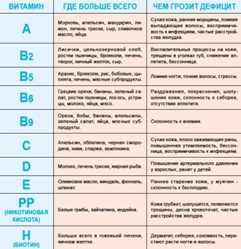 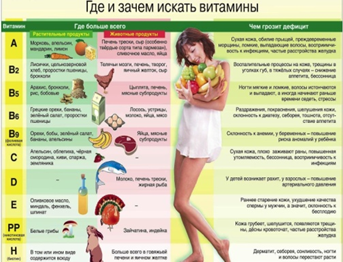 Раздел кроткосрочного планирования: «Питание»Раздел кроткосрочного планирования: «Питание»Раздел кроткосрочного планирования: «Питание»Школа:  КГУ «Ковыленская СШ»   района имени Габита Мусрепова СКО             Школа:  КГУ «Ковыленская СШ»   района имени Габита Мусрепова СКО             Школа:  КГУ «Ковыленская СШ»   района имени Габита Мусрепова СКО             Школа:  КГУ «Ковыленская СШ»   района имени Габита Мусрепова СКО             Дата: Дата: Дата: ФИО учителя:  учитель биологии Ракецкая А.А.ФИО учителя:  учитель биологии Ракецкая А.А.ФИО учителя:  учитель биологии Ракецкая А.А.ФИО учителя:  учитель биологии Ракецкая А.А.класс: 8класс: 8класс: 8Участвовали: Участвовали: Не участвовали:Не участвовали:Тема урокаТема урока«Витамины и их значение. Водорастворимые и жирорастворимые витамины.Болезни при авитаминозе. Суточная норма витаминов«Витамины и их значение. Водорастворимые и жирорастворимые витамины.Болезни при авитаминозе. Суточная норма витаминов«Витамины и их значение. Водорастворимые и жирорастворимые витамины.Болезни при авитаминозе. Суточная норма витаминов«Витамины и их значение. Водорастворимые и жирорастворимые витамины.Болезни при авитаминозе. Суточная норма витаминов«Витамины и их значение. Водорастворимые и жирорастворимые витамины.Болезни при авитаминозе. Суточная норма витаминовУчебные цели, достигаемые на этом уроке   (Ссылка на учебный план)Учебные цели, достигаемые на этом уроке   (Ссылка на учебный план)8.1.2.5-описывать значение витаминов в организме человека8.1.2.6-составлять список продуктов питания со значительным содержанием витаминов8.1.2.5-описывать значение витаминов в организме человека8.1.2.6-составлять список продуктов питания со значительным содержанием витаминов8.1.2.5-описывать значение витаминов в организме человека8.1.2.6-составлять список продуктов питания со значительным содержанием витаминов8.1.2.5-описывать значение витаминов в организме человека8.1.2.6-составлять список продуктов питания со значительным содержанием витаминов8.1.2.5-описывать значение витаминов в организме человека8.1.2.6-составлять список продуктов питания со значительным содержанием витаминовЦель урока:Цель урока:Все учащиеся смогут: определить  отличительные признаки витаминов;Многие учащиеся смогут: соотнести витамины  на группы по различным признакам;Некоторые учащиеся смогут:рассчитать  суточную норму витаминов для подростка Все учащиеся смогут: определить  отличительные признаки витаминов;Многие учащиеся смогут: соотнести витамины  на группы по различным признакам;Некоторые учащиеся смогут:рассчитать  суточную норму витаминов для подростка Все учащиеся смогут: определить  отличительные признаки витаминов;Многие учащиеся смогут: соотнести витамины  на группы по различным признакам;Некоторые учащиеся смогут:рассчитать  суточную норму витаминов для подростка Все учащиеся смогут: определить  отличительные признаки витаминов;Многие учащиеся смогут: соотнести витамины  на группы по различным признакам;Некоторые учащиеся смогут:рассчитать  суточную норму витаминов для подростка Все учащиеся смогут: определить  отличительные признаки витаминов;Многие учащиеся смогут: соотнести витамины  на группы по различным признакам;Некоторые учащиеся смогут:рассчитать  суточную норму витаминов для подростка Критерии достижения успеха:Критерии достижения успеха:Учащийся:-определяет отличительные признаки витаминов;-соотносит витамины  на группы по различным признакам;-расчитывает суточную норму витаминов для подросткаУчащийся:-определяет отличительные признаки витаминов;-соотносит витамины  на группы по различным признакам;-расчитывает суточную норму витаминов для подросткаУчащийся:-определяет отличительные признаки витаминов;-соотносит витамины  на группы по различным признакам;-расчитывает суточную норму витаминов для подросткаУчащийся:-определяет отличительные признаки витаминов;-соотносит витамины  на группы по различным признакам;-расчитывает суточную норму витаминов для подросткаУчащийся:-определяет отличительные признаки витаминов;-соотносит витамины  на группы по различным признакам;-расчитывает суточную норму витаминов для подросткаЯзыковые целиЯзыковые целиУчащиеся могут: Правильно использовать термины  по теме «Витамины»Основные слова и фразы: авитаминоз, гипервитаминоз,название болезней,жиро и водорастворимые витамины.Учащиеся могут: Правильно использовать термины  по теме «Витамины»Основные слова и фразы: авитаминоз, гипервитаминоз,название болезней,жиро и водорастворимые витамины.Учащиеся могут: Правильно использовать термины  по теме «Витамины»Основные слова и фразы: авитаминоз, гипервитаминоз,название болезней,жиро и водорастворимые витамины.Учащиеся могут: Правильно использовать термины  по теме «Витамины»Основные слова и фразы: авитаминоз, гипервитаминоз,название болезней,жиро и водорастворимые витамины.Учащиеся могут: Правильно использовать термины  по теме «Витамины»Основные слова и фразы: авитаминоз, гипервитаминоз,название болезней,жиро и водорастворимые витамины.Привитие ценностейПривитие ценностейОбщенациональная идея «Мәңгілік ел» через формирование чувства уважения друг к другу, сотрудничества при работе в  группе и парах.Общенациональная идея «Мәңгілік ел» через формирование чувства уважения друг к другу, сотрудничества при работе в  группе и парах.Общенациональная идея «Мәңгілік ел» через формирование чувства уважения друг к другу, сотрудничества при работе в  группе и парах.Общенациональная идея «Мәңгілік ел» через формирование чувства уважения друг к другу, сотрудничества при работе в  группе и парах.Общенациональная идея «Мәңгілік ел» через формирование чувства уважения друг к другу, сотрудничества при работе в  группе и парах.Межпредметная связьМежпредметная связьСвязь с медициной, валеологиейСвязь с медициной, валеологиейСвязь с медициной, валеологиейСвязь с медициной, валеологиейСвязь с медициной, валеологиейПредшествующие знанияПредшествующие знанияГигиена питания. Инфекционные заболеванияГигиена питания. Инфекционные заболеванияГигиена питания. Инфекционные заболеванияГигиена питания. Инфекционные заболеванияГигиена питания. Инфекционные заболеванияХод урокаХод урокаХод урокаХод урокаХод урокаХод урокаХод урокаЗапланированные этапы урокаВиды упражнений, запланированных на урок:  Виды упражнений, запланированных на урок:  Виды упражнений, запланированных на урок:  Виды упражнений, запланированных на урок:  Виды упражнений, запланированных на урок:  Ресурсы         Организационный момент (5 мин)Начало урока  2 мин3 мин3 минПсихологический настрой.  « Комплимент другу» Формирует в кругу  благоприятный климат,сотрудничество друг с другом  и с учителем уверенность в себе,коммуникативные навыкиДоброе утро!- Встаньте в круг, улыбнитесь и  скажите друг другу комплимент: « Ты замечательно выглядишь», « Ты очень умный», и т.д. Вызов:  Как вы думаете, почему врачи рекомендуют есть овощи и фрукты, а не шоколад и канфеты?актуализация знаний-работа с наглядными таблицами прием «Табличная галерея» 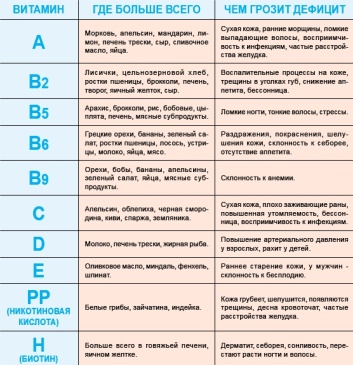 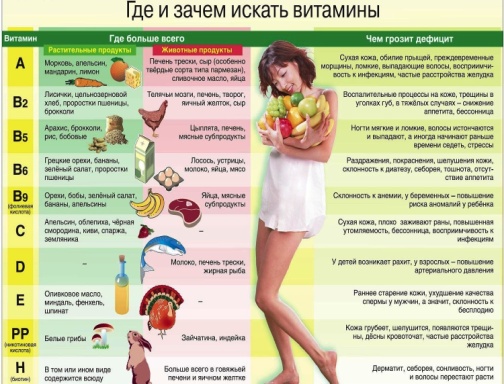 Посмотрите на картинки ,что общего у них?Слайдовый показ из истории открытия витаминов/Ученики  на основе показа слайдов определяют витамины и их значение (Создает условие  для формулирования цели и задач урока) Мозговой штурм 1.Что вы знаете о витаминах? Важны ли они?2.В каких продуктах они содержатся? Учитель: Основной функцией витаминов в жизни человека является регулирующее влияние на обмен веществ и тем самым обеспечение нормального течения практически всех биохимических и физиологических процессов в организме.Мотивация к восприятию нового материалаЛюдям с неправильными привычками питания, которые едят нерегулярно и питаются в основном однообразными и несбалансированными продуктами, преимущественно готовой едой и консервами. Какова природа витаминов?Проблемный вопросПочему  человек не может обходиться без витаминов?Группа-работа с учебникомПсихологический настрой.  « Комплимент другу» Формирует в кругу  благоприятный климат,сотрудничество друг с другом  и с учителем уверенность в себе,коммуникативные навыкиДоброе утро!- Встаньте в круг, улыбнитесь и  скажите друг другу комплимент: « Ты замечательно выглядишь», « Ты очень умный», и т.д. Вызов:  Как вы думаете, почему врачи рекомендуют есть овощи и фрукты, а не шоколад и канфеты?актуализация знаний-работа с наглядными таблицами прием «Табличная галерея» Посмотрите на картинки ,что общего у них?Слайдовый показ из истории открытия витаминов/Ученики  на основе показа слайдов определяют витамины и их значение (Создает условие  для формулирования цели и задач урока) Мозговой штурм 1.Что вы знаете о витаминах? Важны ли они?2.В каких продуктах они содержатся? Учитель: Основной функцией витаминов в жизни человека является регулирующее влияние на обмен веществ и тем самым обеспечение нормального течения практически всех биохимических и физиологических процессов в организме.Мотивация к восприятию нового материалаЛюдям с неправильными привычками питания, которые едят нерегулярно и питаются в основном однообразными и несбалансированными продуктами, преимущественно готовой едой и консервами. Какова природа витаминов?Проблемный вопросПочему  человек не может обходиться без витаминов?Группа-работа с учебникомПсихологический настрой.  « Комплимент другу» Формирует в кругу  благоприятный климат,сотрудничество друг с другом  и с учителем уверенность в себе,коммуникативные навыкиДоброе утро!- Встаньте в круг, улыбнитесь и  скажите друг другу комплимент: « Ты замечательно выглядишь», « Ты очень умный», и т.д. Вызов:  Как вы думаете, почему врачи рекомендуют есть овощи и фрукты, а не шоколад и канфеты?актуализация знаний-работа с наглядными таблицами прием «Табличная галерея» Посмотрите на картинки ,что общего у них?Слайдовый показ из истории открытия витаминов/Ученики  на основе показа слайдов определяют витамины и их значение (Создает условие  для формулирования цели и задач урока) Мозговой штурм 1.Что вы знаете о витаминах? Важны ли они?2.В каких продуктах они содержатся? Учитель: Основной функцией витаминов в жизни человека является регулирующее влияние на обмен веществ и тем самым обеспечение нормального течения практически всех биохимических и физиологических процессов в организме.Мотивация к восприятию нового материалаЛюдям с неправильными привычками питания, которые едят нерегулярно и питаются в основном однообразными и несбалансированными продуктами, преимущественно готовой едой и консервами. Какова природа витаминов?Проблемный вопросПочему  человек не может обходиться без витаминов?Группа-работа с учебникомПсихологический настрой.  « Комплимент другу» Формирует в кругу  благоприятный климат,сотрудничество друг с другом  и с учителем уверенность в себе,коммуникативные навыкиДоброе утро!- Встаньте в круг, улыбнитесь и  скажите друг другу комплимент: « Ты замечательно выглядишь», « Ты очень умный», и т.д. Вызов:  Как вы думаете, почему врачи рекомендуют есть овощи и фрукты, а не шоколад и канфеты?актуализация знаний-работа с наглядными таблицами прием «Табличная галерея» Посмотрите на картинки ,что общего у них?Слайдовый показ из истории открытия витаминов/Ученики  на основе показа слайдов определяют витамины и их значение (Создает условие  для формулирования цели и задач урока) Мозговой штурм 1.Что вы знаете о витаминах? Важны ли они?2.В каких продуктах они содержатся? Учитель: Основной функцией витаминов в жизни человека является регулирующее влияние на обмен веществ и тем самым обеспечение нормального течения практически всех биохимических и физиологических процессов в организме.Мотивация к восприятию нового материалаЛюдям с неправильными привычками питания, которые едят нерегулярно и питаются в основном однообразными и несбалансированными продуктами, преимущественно готовой едой и консервами. Какова природа витаминов?Проблемный вопросПочему  человек не может обходиться без витаминов?Группа-работа с учебникомПсихологический настрой.  « Комплимент другу» Формирует в кругу  благоприятный климат,сотрудничество друг с другом  и с учителем уверенность в себе,коммуникативные навыкиДоброе утро!- Встаньте в круг, улыбнитесь и  скажите друг другу комплимент: « Ты замечательно выглядишь», « Ты очень умный», и т.д. Вызов:  Как вы думаете, почему врачи рекомендуют есть овощи и фрукты, а не шоколад и канфеты?актуализация знаний-работа с наглядными таблицами прием «Табличная галерея» Посмотрите на картинки ,что общего у них?Слайдовый показ из истории открытия витаминов/Ученики  на основе показа слайдов определяют витамины и их значение (Создает условие  для формулирования цели и задач урока) Мозговой штурм 1.Что вы знаете о витаминах? Важны ли они?2.В каких продуктах они содержатся? Учитель: Основной функцией витаминов в жизни человека является регулирующее влияние на обмен веществ и тем самым обеспечение нормального течения практически всех биохимических и физиологических процессов в организме.Мотивация к восприятию нового материалаЛюдям с неправильными привычками питания, которые едят нерегулярно и питаются в основном однообразными и несбалансированными продуктами, преимущественно готовой едой и консервами. Какова природа витаминов?Проблемный вопросПочему  человек не может обходиться без витаминов?Группа-работа с учебникомСередина урока12 минРефлексия деятельности(итог урока)Домашнее заданиеЗадание 1.Задание ориентированно на 1 критерий: определяет отличительные признаки витаминов  в организме человекаЗадание направленно на мыслительные навыки по таксономии Блума – пониманиеМетод «Сформулируй, обсуди, потом отвечай» Сформулируйте свои мысли прежде, чем давать ответ  информацию  в учебнике стр.63-64  (записывают в тетрадь сформулированные признаки)-30 секунд молчаливое обдумывние прочитанного;-2-3 минуты обсуждения в группе предполагаемый ответ;-отвечают2 группа – решение задачи.Больному поставлен диагноз: «Авитаминоз витамина А».Почему врач рекомендовал  пациенту есть больше…?Учащиеся показывают друг другу результаты.ФО - взаимооценивание по дескриптору (устно) используя стратегию «Две звезды одно желание».Используя книжный материал (по очереди, учащиеся корректируют соседа), затем дополняют свои схемы недостающими элементами. Критерии оценивания: в парах (индивидуально) указывают витамины на схемах, подписывают все группы витаминов2 задание. А) Метод  « Чтение с пометками» инсертгрупповое (по способу восприятия)Задание направленно на понимание понятия групп витаминовУченики в тетрадях пишут те продукты, которые употребляют на завтрак,обед и ужин. Посмотрите на свой список  и вспомните все, что вы знаете о питании? что вы знаете о пользе продуктов питания? в целом о гигиене питания?Далее учащихся предлагается текст из параграфа на работу отводится 10-15 минут,внимательно прочитывают текст разноуровневый  и на полях делают  особые карандашные пометки/интерактивная система разметки текста/+ знакомая информация;- новая информация? непонятно! думал иначеФО «Произноси правильно» проводится учителем - устноКаждый из  учащихся проговаривает определение – водорастворимые и жирорастворимыеДескриптор: -называет жирорастворимые витамины-называет водорастворимые витамины2 задание  б)Метод « Причина - последствие»Задание направленно на мыслительные навыки по таксономии Блума - анализДля ознакомления  с причинами и последствиями  авитаминоза учащихся в парах обсуждают содержание параграфа (выделено курсивом в тексте).Из предложенных формулировок (на парте) каждый ученик выбирает верные, относящиеся к причинам и к последствиям авитаминоза распределяя их по колонкам (одна причина может быть в нескольких формулировках).Причины:-соблюдение несбалансированной диеты в течение длительного периода времени без консультации с диетологом;— употребление преимущественно малополезной и вредной пищи, которая лишена жизненно-необходимых витаминов;Последствия: (не менее 4)Авитаминоз А /ретинол/. Может привести к заторможенности в развитии и росте ребенка, а также вызвать проблемы со зрением, куринной слепоте.Авитаминоз В1 /тиамин/. Дефицит тиамина может спровоцировать развитие такой болезни, как «Бери-бери».Авитаминоз С (аскорбиновая кислота). Дефицит аскорбиновой кислоты в течение длительного времени может привести к развитию такой болезни, как – цинга.Авитаминоз D (кальциферол). Дефицит кальциферола в течение длительного времени может привести к развитию такой болезни, как – рахит.Дескрипторы: Называют  причины авитаминоза (2)Называют  последствия авитаминоза (4)ФО «Цепочка» -взаимооценивание. Учащиеся сдвигаются по часовой стрелке, просматривают у друг друга задания, при этом дают комментарийЗадание 3Составьте рацион питания школьника, учитывая  ежедневную потребность организма в витаминах с указанием продуктов питания.Дескриптор:-правильно подбирает список продуктов, учитывая наличие витаминов;- правильно подбирает совместимость продуктов;-правильно определяет суточную необходимую норму ФО «Бутерброд с обратной связью».Позитивный комментарий учителя,конструктивная критика с представлением обяснения того, что и как необходимо улучшитьУчащиеся   представляют  продукты, обсуждают рассчитанную ежедневную потребность организма в витаминах,и заполняют таблицуПрием «До и после» знаний и достижения целей.Каждый из учащихся подводит свой личный итог  Я не знал… - Теперь я знаю (ссылаясь на цель урока) прием «ЗХУ»Познавательного характера,умение с достаточной полной и точностью выражает свои мысли:Написать эссе на тему «Витамины в моей жизни»Задание 1.Задание ориентированно на 1 критерий: определяет отличительные признаки витаминов  в организме человекаЗадание направленно на мыслительные навыки по таксономии Блума – пониманиеМетод «Сформулируй, обсуди, потом отвечай» Сформулируйте свои мысли прежде, чем давать ответ  информацию  в учебнике стр.63-64  (записывают в тетрадь сформулированные признаки)-30 секунд молчаливое обдумывние прочитанного;-2-3 минуты обсуждения в группе предполагаемый ответ;-отвечают2 группа – решение задачи.Больному поставлен диагноз: «Авитаминоз витамина А».Почему врач рекомендовал  пациенту есть больше…?Учащиеся показывают друг другу результаты.ФО - взаимооценивание по дескриптору (устно) используя стратегию «Две звезды одно желание».Используя книжный материал (по очереди, учащиеся корректируют соседа), затем дополняют свои схемы недостающими элементами. Критерии оценивания: в парах (индивидуально) указывают витамины на схемах, подписывают все группы витаминов2 задание. А) Метод  « Чтение с пометками» инсертгрупповое (по способу восприятия)Задание направленно на понимание понятия групп витаминовУченики в тетрадях пишут те продукты, которые употребляют на завтрак,обед и ужин. Посмотрите на свой список  и вспомните все, что вы знаете о питании? что вы знаете о пользе продуктов питания? в целом о гигиене питания?Далее учащихся предлагается текст из параграфа на работу отводится 10-15 минут,внимательно прочитывают текст разноуровневый  и на полях делают  особые карандашные пометки/интерактивная система разметки текста/+ знакомая информация;- новая информация? непонятно! думал иначеФО «Произноси правильно» проводится учителем - устноКаждый из  учащихся проговаривает определение – водорастворимые и жирорастворимыеДескриптор: -называет жирорастворимые витамины-называет водорастворимые витамины2 задание  б)Метод « Причина - последствие»Задание направленно на мыслительные навыки по таксономии Блума - анализДля ознакомления  с причинами и последствиями  авитаминоза учащихся в парах обсуждают содержание параграфа (выделено курсивом в тексте).Из предложенных формулировок (на парте) каждый ученик выбирает верные, относящиеся к причинам и к последствиям авитаминоза распределяя их по колонкам (одна причина может быть в нескольких формулировках).Причины:-соблюдение несбалансированной диеты в течение длительного периода времени без консультации с диетологом;— употребление преимущественно малополезной и вредной пищи, которая лишена жизненно-необходимых витаминов;Последствия: (не менее 4)Авитаминоз А /ретинол/. Может привести к заторможенности в развитии и росте ребенка, а также вызвать проблемы со зрением, куринной слепоте.Авитаминоз В1 /тиамин/. Дефицит тиамина может спровоцировать развитие такой болезни, как «Бери-бери».Авитаминоз С (аскорбиновая кислота). Дефицит аскорбиновой кислоты в течение длительного времени может привести к развитию такой болезни, как – цинга.Авитаминоз D (кальциферол). Дефицит кальциферола в течение длительного времени может привести к развитию такой болезни, как – рахит.Дескрипторы: Называют  причины авитаминоза (2)Называют  последствия авитаминоза (4)ФО «Цепочка» -взаимооценивание. Учащиеся сдвигаются по часовой стрелке, просматривают у друг друга задания, при этом дают комментарийЗадание 3Составьте рацион питания школьника, учитывая  ежедневную потребность организма в витаминах с указанием продуктов питания.Дескриптор:-правильно подбирает список продуктов, учитывая наличие витаминов;- правильно подбирает совместимость продуктов;-правильно определяет суточную необходимую норму ФО «Бутерброд с обратной связью».Позитивный комментарий учителя,конструктивная критика с представлением обяснения того, что и как необходимо улучшитьУчащиеся   представляют  продукты, обсуждают рассчитанную ежедневную потребность организма в витаминах,и заполняют таблицуПрием «До и после» знаний и достижения целей.Каждый из учащихся подводит свой личный итог  Я не знал… - Теперь я знаю (ссылаясь на цель урока) прием «ЗХУ»Познавательного характера,умение с достаточной полной и точностью выражает свои мысли:Написать эссе на тему «Витамины в моей жизни»Задание 1.Задание ориентированно на 1 критерий: определяет отличительные признаки витаминов  в организме человекаЗадание направленно на мыслительные навыки по таксономии Блума – пониманиеМетод «Сформулируй, обсуди, потом отвечай» Сформулируйте свои мысли прежде, чем давать ответ  информацию  в учебнике стр.63-64  (записывают в тетрадь сформулированные признаки)-30 секунд молчаливое обдумывние прочитанного;-2-3 минуты обсуждения в группе предполагаемый ответ;-отвечают2 группа – решение задачи.Больному поставлен диагноз: «Авитаминоз витамина А».Почему врач рекомендовал  пациенту есть больше…?Учащиеся показывают друг другу результаты.ФО - взаимооценивание по дескриптору (устно) используя стратегию «Две звезды одно желание».Используя книжный материал (по очереди, учащиеся корректируют соседа), затем дополняют свои схемы недостающими элементами. Критерии оценивания: в парах (индивидуально) указывают витамины на схемах, подписывают все группы витаминов2 задание. А) Метод  « Чтение с пометками» инсертгрупповое (по способу восприятия)Задание направленно на понимание понятия групп витаминовУченики в тетрадях пишут те продукты, которые употребляют на завтрак,обед и ужин. Посмотрите на свой список  и вспомните все, что вы знаете о питании? что вы знаете о пользе продуктов питания? в целом о гигиене питания?Далее учащихся предлагается текст из параграфа на работу отводится 10-15 минут,внимательно прочитывают текст разноуровневый  и на полях делают  особые карандашные пометки/интерактивная система разметки текста/+ знакомая информация;- новая информация? непонятно! думал иначеФО «Произноси правильно» проводится учителем - устноКаждый из  учащихся проговаривает определение – водорастворимые и жирорастворимыеДескриптор: -называет жирорастворимые витамины-называет водорастворимые витамины2 задание  б)Метод « Причина - последствие»Задание направленно на мыслительные навыки по таксономии Блума - анализДля ознакомления  с причинами и последствиями  авитаминоза учащихся в парах обсуждают содержание параграфа (выделено курсивом в тексте).Из предложенных формулировок (на парте) каждый ученик выбирает верные, относящиеся к причинам и к последствиям авитаминоза распределяя их по колонкам (одна причина может быть в нескольких формулировках).Причины:-соблюдение несбалансированной диеты в течение длительного периода времени без консультации с диетологом;— употребление преимущественно малополезной и вредной пищи, которая лишена жизненно-необходимых витаминов;Последствия: (не менее 4)Авитаминоз А /ретинол/. Может привести к заторможенности в развитии и росте ребенка, а также вызвать проблемы со зрением, куринной слепоте.Авитаминоз В1 /тиамин/. Дефицит тиамина может спровоцировать развитие такой болезни, как «Бери-бери».Авитаминоз С (аскорбиновая кислота). Дефицит аскорбиновой кислоты в течение длительного времени может привести к развитию такой болезни, как – цинга.Авитаминоз D (кальциферол). Дефицит кальциферола в течение длительного времени может привести к развитию такой болезни, как – рахит.Дескрипторы: Называют  причины авитаминоза (2)Называют  последствия авитаминоза (4)ФО «Цепочка» -взаимооценивание. Учащиеся сдвигаются по часовой стрелке, просматривают у друг друга задания, при этом дают комментарийЗадание 3Составьте рацион питания школьника, учитывая  ежедневную потребность организма в витаминах с указанием продуктов питания.Дескриптор:-правильно подбирает список продуктов, учитывая наличие витаминов;- правильно подбирает совместимость продуктов;-правильно определяет суточную необходимую норму ФО «Бутерброд с обратной связью».Позитивный комментарий учителя,конструктивная критика с представлением обяснения того, что и как необходимо улучшитьУчащиеся   представляют  продукты, обсуждают рассчитанную ежедневную потребность организма в витаминах,и заполняют таблицуПрием «До и после» знаний и достижения целей.Каждый из учащихся подводит свой личный итог  Я не знал… - Теперь я знаю (ссылаясь на цель урока) прием «ЗХУ»Познавательного характера,умение с достаточной полной и точностью выражает свои мысли:Написать эссе на тему «Витамины в моей жизни»Задание 1.Задание ориентированно на 1 критерий: определяет отличительные признаки витаминов  в организме человекаЗадание направленно на мыслительные навыки по таксономии Блума – пониманиеМетод «Сформулируй, обсуди, потом отвечай» Сформулируйте свои мысли прежде, чем давать ответ  информацию  в учебнике стр.63-64  (записывают в тетрадь сформулированные признаки)-30 секунд молчаливое обдумывние прочитанного;-2-3 минуты обсуждения в группе предполагаемый ответ;-отвечают2 группа – решение задачи.Больному поставлен диагноз: «Авитаминоз витамина А».Почему врач рекомендовал  пациенту есть больше…?Учащиеся показывают друг другу результаты.ФО - взаимооценивание по дескриптору (устно) используя стратегию «Две звезды одно желание».Используя книжный материал (по очереди, учащиеся корректируют соседа), затем дополняют свои схемы недостающими элементами. Критерии оценивания: в парах (индивидуально) указывают витамины на схемах, подписывают все группы витаминов2 задание. А) Метод  « Чтение с пометками» инсертгрупповое (по способу восприятия)Задание направленно на понимание понятия групп витаминовУченики в тетрадях пишут те продукты, которые употребляют на завтрак,обед и ужин. Посмотрите на свой список  и вспомните все, что вы знаете о питании? что вы знаете о пользе продуктов питания? в целом о гигиене питания?Далее учащихся предлагается текст из параграфа на работу отводится 10-15 минут,внимательно прочитывают текст разноуровневый  и на полях делают  особые карандашные пометки/интерактивная система разметки текста/+ знакомая информация;- новая информация? непонятно! думал иначеФО «Произноси правильно» проводится учителем - устноКаждый из  учащихся проговаривает определение – водорастворимые и жирорастворимыеДескриптор: -называет жирорастворимые витамины-называет водорастворимые витамины2 задание  б)Метод « Причина - последствие»Задание направленно на мыслительные навыки по таксономии Блума - анализДля ознакомления  с причинами и последствиями  авитаминоза учащихся в парах обсуждают содержание параграфа (выделено курсивом в тексте).Из предложенных формулировок (на парте) каждый ученик выбирает верные, относящиеся к причинам и к последствиям авитаминоза распределяя их по колонкам (одна причина может быть в нескольких формулировках).Причины:-соблюдение несбалансированной диеты в течение длительного периода времени без консультации с диетологом;— употребление преимущественно малополезной и вредной пищи, которая лишена жизненно-необходимых витаминов;Последствия: (не менее 4)Авитаминоз А /ретинол/. Может привести к заторможенности в развитии и росте ребенка, а также вызвать проблемы со зрением, куринной слепоте.Авитаминоз В1 /тиамин/. Дефицит тиамина может спровоцировать развитие такой болезни, как «Бери-бери».Авитаминоз С (аскорбиновая кислота). Дефицит аскорбиновой кислоты в течение длительного времени может привести к развитию такой болезни, как – цинга.Авитаминоз D (кальциферол). Дефицит кальциферола в течение длительного времени может привести к развитию такой болезни, как – рахит.Дескрипторы: Называют  причины авитаминоза (2)Называют  последствия авитаминоза (4)ФО «Цепочка» -взаимооценивание. Учащиеся сдвигаются по часовой стрелке, просматривают у друг друга задания, при этом дают комментарийЗадание 3Составьте рацион питания школьника, учитывая  ежедневную потребность организма в витаминах с указанием продуктов питания.Дескриптор:-правильно подбирает список продуктов, учитывая наличие витаминов;- правильно подбирает совместимость продуктов;-правильно определяет суточную необходимую норму ФО «Бутерброд с обратной связью».Позитивный комментарий учителя,конструктивная критика с представлением обяснения того, что и как необходимо улучшитьУчащиеся   представляют  продукты, обсуждают рассчитанную ежедневную потребность организма в витаминах,и заполняют таблицуПрием «До и после» знаний и достижения целей.Каждый из учащихся подводит свой личный итог  Я не знал… - Теперь я знаю (ссылаясь на цель урока) прием «ЗХУ»Познавательного характера,умение с достаточной полной и точностью выражает свои мысли:Написать эссе на тему «Витамины в моей жизни»Задание 1.Задание ориентированно на 1 критерий: определяет отличительные признаки витаминов  в организме человекаЗадание направленно на мыслительные навыки по таксономии Блума – пониманиеМетод «Сформулируй, обсуди, потом отвечай» Сформулируйте свои мысли прежде, чем давать ответ  информацию  в учебнике стр.63-64  (записывают в тетрадь сформулированные признаки)-30 секунд молчаливое обдумывние прочитанного;-2-3 минуты обсуждения в группе предполагаемый ответ;-отвечают2 группа – решение задачи.Больному поставлен диагноз: «Авитаминоз витамина А».Почему врач рекомендовал  пациенту есть больше…?Учащиеся показывают друг другу результаты.ФО - взаимооценивание по дескриптору (устно) используя стратегию «Две звезды одно желание».Используя книжный материал (по очереди, учащиеся корректируют соседа), затем дополняют свои схемы недостающими элементами. Критерии оценивания: в парах (индивидуально) указывают витамины на схемах, подписывают все группы витаминов2 задание. А) Метод  « Чтение с пометками» инсертгрупповое (по способу восприятия)Задание направленно на понимание понятия групп витаминовУченики в тетрадях пишут те продукты, которые употребляют на завтрак,обед и ужин. Посмотрите на свой список  и вспомните все, что вы знаете о питании? что вы знаете о пользе продуктов питания? в целом о гигиене питания?Далее учащихся предлагается текст из параграфа на работу отводится 10-15 минут,внимательно прочитывают текст разноуровневый  и на полях делают  особые карандашные пометки/интерактивная система разметки текста/+ знакомая информация;- новая информация? непонятно! думал иначеФО «Произноси правильно» проводится учителем - устноКаждый из  учащихся проговаривает определение – водорастворимые и жирорастворимыеДескриптор: -называет жирорастворимые витамины-называет водорастворимые витамины2 задание  б)Метод « Причина - последствие»Задание направленно на мыслительные навыки по таксономии Блума - анализДля ознакомления  с причинами и последствиями  авитаминоза учащихся в парах обсуждают содержание параграфа (выделено курсивом в тексте).Из предложенных формулировок (на парте) каждый ученик выбирает верные, относящиеся к причинам и к последствиям авитаминоза распределяя их по колонкам (одна причина может быть в нескольких формулировках).Причины:-соблюдение несбалансированной диеты в течение длительного периода времени без консультации с диетологом;— употребление преимущественно малополезной и вредной пищи, которая лишена жизненно-необходимых витаминов;Последствия: (не менее 4)Авитаминоз А /ретинол/. Может привести к заторможенности в развитии и росте ребенка, а также вызвать проблемы со зрением, куринной слепоте.Авитаминоз В1 /тиамин/. Дефицит тиамина может спровоцировать развитие такой болезни, как «Бери-бери».Авитаминоз С (аскорбиновая кислота). Дефицит аскорбиновой кислоты в течение длительного времени может привести к развитию такой болезни, как – цинга.Авитаминоз D (кальциферол). Дефицит кальциферола в течение длительного времени может привести к развитию такой болезни, как – рахит.Дескрипторы: Называют  причины авитаминоза (2)Называют  последствия авитаминоза (4)ФО «Цепочка» -взаимооценивание. Учащиеся сдвигаются по часовой стрелке, просматривают у друг друга задания, при этом дают комментарийЗадание 3Составьте рацион питания школьника, учитывая  ежедневную потребность организма в витаминах с указанием продуктов питания.Дескриптор:-правильно подбирает список продуктов, учитывая наличие витаминов;- правильно подбирает совместимость продуктов;-правильно определяет суточную необходимую норму ФО «Бутерброд с обратной связью».Позитивный комментарий учителя,конструктивная критика с представлением обяснения того, что и как необходимо улучшитьУчащиеся   представляют  продукты, обсуждают рассчитанную ежедневную потребность организма в витаминах,и заполняют таблицуПрием «До и после» знаний и достижения целей.Каждый из учащихся подводит свой личный итог  Я не знал… - Теперь я знаю (ссылаясь на цель урока) прием «ЗХУ»Познавательного характера,умение с достаточной полной и точностью выражает свои мысли:Написать эссе на тему «Витамины в моей жизни»Раздаточный материал (прил 1.)Изображение на доске (прил 2)http://www.yandex.kz/clck/jsredir?bu=3okf&from=www.yandex.        УчебникСтр.67-68Правила оценивания отмечены на доскеУчебный материал§ 15,67-69 стр.,http://www.azbukadiet.ru/2014/11/27/sutochnye-normy-vitaminov.htmlДополнительная информацияДополнительная информацияДополнительная информацияДополнительная информацияДополнительная информацияДополнительная информацияДополнительная информацияДифференциация  - какие ваши планы по предоставлению большей поддержки? Как Вы планируете критически оценивать более способных.Дифференциация направлена на удовлетворение потребностей каждого ученика и к достижению цели всеми.На уроке использовалось несколько методов дифференциации. 1.Дифференциация по уровню обучённости (низкий, средний, высокий).2.дифференциация по межличностному интеллекту (лингвистический, визуально-пространственный.3.Дифференциация по степени самостоятельности)Оценивание – как Вы собираетесь проверить обучение учащихся?В ходе урока применяются такие способы оценивания как взаимооценивание ««Две звезды одно желание» - в ходе, которого учащиеся по схемам друг друга дают 2 положительные характеристики и одну рекомендацию.Оценивание учителем «Произноси правильно»: учащиеся индивидуально проговаривают определение, получая комментарии от учителя.«Цепочка» -так же является способом взаимооценивания учащихся где они дают устный комментарий на работу своего одноклассника который стоит перед ними.Последний способ оценивания на данном уроке – самооценивание, по дескрипторамОценивание – как Вы собираетесь проверить обучение учащихся?В ходе урока применяются такие способы оценивания как взаимооценивание ««Две звезды одно желание» - в ходе, которого учащиеся по схемам друг друга дают 2 положительные характеристики и одну рекомендацию.Оценивание учителем «Произноси правильно»: учащиеся индивидуально проговаривают определение, получая комментарии от учителя.«Цепочка» -так же является способом взаимооценивания учащихся где они дают устный комментарий на работу своего одноклассника который стоит перед ними.Последний способ оценивания на данном уроке – самооценивание, по дескрипторамОценивание – как Вы собираетесь проверить обучение учащихся?В ходе урока применяются такие способы оценивания как взаимооценивание ««Две звезды одно желание» - в ходе, которого учащиеся по схемам друг друга дают 2 положительные характеристики и одну рекомендацию.Оценивание учителем «Произноси правильно»: учащиеся индивидуально проговаривают определение, получая комментарии от учителя.«Цепочка» -так же является способом взаимооценивания учащихся где они дают устный комментарий на работу своего одноклассника который стоит перед ними.Последний способ оценивания на данном уроке – самооценивание, по дескрипторамМежпредметные связи. Проверка по здоровью и безопасности.Связь ИКТ. Взаимосвязь ценностей.  Межпредметные связи осуществлялись с медициной и естествознанием. За состоянием здоровья   слежу по  внешним признакам. Воспитываю в учащихся трудолюбие, целеустремленность, лидерские качества, чувства сотрудничества, ответственности, доброжелательности. Физминутка прослеживается в активных методах обучения.Межпредметные связи. Проверка по здоровью и безопасности.Связь ИКТ. Взаимосвязь ценностей.  Межпредметные связи осуществлялись с медициной и естествознанием. За состоянием здоровья   слежу по  внешним признакам. Воспитываю в учащихся трудолюбие, целеустремленность, лидерские качества, чувства сотрудничества, ответственности, доброжелательности. Физминутка прослеживается в активных методах обучения.Межпредметные связи. Проверка по здоровью и безопасности.Связь ИКТ. Взаимосвязь ценностей.  Межпредметные связи осуществлялись с медициной и естествознанием. За состоянием здоровья   слежу по  внешним признакам. Воспитываю в учащихся трудолюбие, целеустремленность, лидерские качества, чувства сотрудничества, ответственности, доброжелательности. Физминутка прослеживается в активных методах обучения.